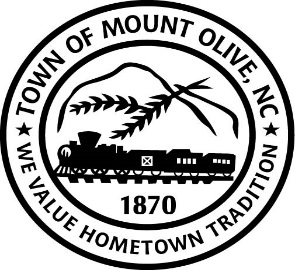 REGULAR BOARD MEETING AGENDATUESDAY OCTOBER 12, 2021114 EAST JAMES STREET7:00 P.M.I.       	 CALL TO ORDER - 	 Invocation 	 Pledge of AllegianceII. 	ROLL  CALL – III. 	READ CONFLICT OF INTEREST STATEMENT -	In accordance with the State Government Ethics Act, it is the duty of every	Member of the Mount Olive Board of Commissioners to avoid both conflicts of interest and appearances 	of conflict.	Does any member of the Board of Commissioners have any known conflict of interest or appearance of 	conflict with respect to any matters coming before the Board of Commissioners today?	If so, please identify the conflict or appearance of conflict and refrain from 	any undue participation in the particular matter involved.IV. 	APPROVAL OF PUBLISHED AGENDA (*Motion/Second-Roll Call)V. 	APPROVAL OF MINUTES (*Motion/Second-Roll Call)	a. September 13, 2021 Meeting.VI. 	PUBLIC FORUM	Speakers must state name, address, phone number and hold comments to maximum of three minutes.VII.    NON-ACTION MEMO (*Motion/Second-Roll Call)	10-68 –  Attorney Carroll Turner will Give a Status Report to the Board Concerning the Following 	Condemnations:		1) T&C Strategic Properties – Old Theater Building at 201 NW Center Street		2) Jose Parent – Old Kraft Building at 104 West James Street                          3) Mr. & Mrs. James Dove, Jr at 107 North Chestnut Street	10-69 -  Attorney Caroline Mackie of Poyner Spruill Law Firm Will Advise the Board of the Legal 	Requirement of Redistricting Based on the 2020 Census.VIlI.       ACTION MEMO (*Motion/Second-Roll Call)	10-70 – Consider Approval of Special Use Permit Request by Barfield Construction to Erect Two High Rise 		 Billboard on Parcel #2572147017 Owned by William Sutton.	10-71 – Consider Approval of Safety First On Halloween Proclamation.	10-72 – Consider Approval of the Official Town Flag.	10-73 – Consider Surplussing 2002 Pierce Pumper (Old Mount Olive Engine 1) – Greg Wiggins to Speak 	Regarding Estimated Value and Interested County Department.	10-74– Budget Amendments.               BUDGET ORDINANCE AMENDMENT #7	BE IT ORDAINED by the Board of Commissioners of the Town of Mount Olive, North Carolina, that the following        	amendment be made to the Budget Ordinance for the fiscal year ending June 30, 2022:	Section I. Purchase of Two 2021 Pierce Enforcer Pumper Fire Engines	A.  RevenueUSDA Grant		 				10-3180-0000		$ 654,500Installment Purchase Proceeds				10-3190-0000		$ 546,000	B.  ExpenditureCapital Outlay - Vehicles				10-5300-7500		$1,200,500	Section II. ExplanationThe town purchased two 2021 Pierce Enforcer Pumper fire engines.  The purchase was funded with a $654,500 grant from the USDA, and a $546,000 loan from the USDA.   Expenditures equal to the total grant and loan proceeds received for the purchase of the fire trucks are included with this amendment.                BUDGET ORDINANCE AMENDMENT #8	BE IT ORDAINED by the Board of Commissioners of the Town of Mount Olive, North Carolina, that the following        	amendment be made to the Budget Ordinance for the fiscal year ending June 30, 2022:              Section I. Insurance Reimbursement for 114 E James St Fire and Smoke Damage	A.  RevenueInsurance Proceeds	 				10-3970-6400		$ 25,000	B.  ExpenditureCapital Outlay - Buildings				10-5000-7200		$ 25,000	Section II. ExplanationThe town received insurance proceeds for fire and smoke damage to the municipal building at 114 E James St.  Capital outlays for the municipal buildings equal to insurance proceeds received are included with this amendment.        	BUDGET ORDINANCE AMENDMENT #9	BE IT ORDAINED by the Board of Commissioners of the Town of Mount Olive, North Carolina, that the following    	amendment be made to the Budget Ordinance for the fiscal year ending June 30, 2022:            Section I. Insurance Reimbursement for 612 W Breazeale Ave	A.  RevenueInsurance Proceeds	 				10-3970-6400		$ 47,710	B.  ExpenditureMaintenance & Repair Buildings & Grounds		10-5000-1500		$ 47,710	Section II. Explanation	The town received insurance proceeds for damage to the municipal building at 612 W Breazeale Ave.  Capital 	outlays for the municipal buildings equal to insurance proceeds received are included with this amendment X.      TOWN MANAGER’S REPORTXI.    MAYOR AND BOARD OF COMMISSIONERS REPORTSADJOURN